Instituto Federal de Educação, Ciência e Tecnologia do RN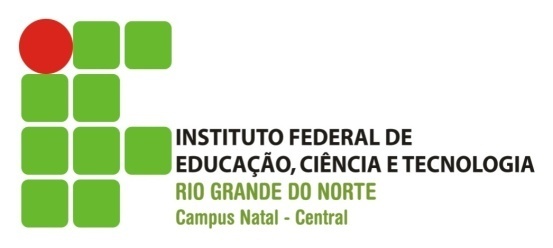 Diretoria de Educação e Ciência – DIACDisciplina: Língua PortuguesaCurso: Tecnologia em Redes de ComputadoresTurma: 20121.1.01415.1VAno letivo: 2012.1  – Carga-horária: 60h/aProf. Dr. Florêncio Caldas de OliveiraSequência argumentativaExercícioLeia o texto reproduzido a seguir e responda ao que se pede:Subsídios para trabalhar com poesia em sala de aulaMirian Mermelstein*“A poiesis é uma função lúdica... Ela está para além da seriedade, naquele plano mais primitivo e originário a que pertencem a criança, o animal, o selvagem e o visionário, na região do sonho, do encantamento, do êxtase, do riso.”(Johan Huizinga)Poesia virou mito em nossas salas de aula.  De modo geral, observamos resistências na escola em ler, interpretar, criar e recriar poemas.  Poesia nos remete ao passado, coisa de nossos avós que declamavam para as visitas ou recitavam versos nas aulas de língua portuguesa.A poesia reclama seu espaço e sua vez nesse planeta conturbado.  Várias são as iniciativas de professores que recuperaram o prazer da leitura poética, a degustação de palavras combinadas, a viagem na fantasia das imagens, o fôlego da mesmice.  Relatos publicados em sites e revistas de educação e os programas de cursos para professores provam que é possível romper o preconceito de que é difícil trabalhar com poesia.“Poiesis”, palavra grega, significa “produzir, fazer,” criar uma realidade diferente da histórica e factual.  A poesia na antiguidade era ritual, entretenimento, enigma, profecia, filosofia, competição.  O poeta era concebido como um sábio e a função do poema era social, educar e guiar uma prática.  Na Índia e Grécia antigas e no Império Romano, vários documentos, hinos, contratos e provérbios eram escritos em versos, em parte pela facilidade de memorização.Para Johan Huizinga, no capítulo – “O jogo e a poesia”, em “Homo Ludens: o jogo como elemento da cultura”, (Editora Perspectiva, 1980): “todo poema tem origem no jogo: jogo do culto, da corte amorosa, jogo marcial da competição, jogo do humor. Segundo o autor, tudo que transcende a esfera do juízo lógico e deliberativo é lúdico”.Há basicamente três tipos de poemas: Lírico – ritmo, musicalidade, brevidade e intensidade.  “Eu lírico” é voz central.  Ligado à música em sua raiz. Drama – baseado em diálogos, monólogos e conflitos interiores e sociais.  Ligado ao teatro. Épico – o narrador apresenta personagens envolvidos em situações de uma história, uma batalha, um evento.A experiência linguística começa com o nascimento, quando os primeiros sons e acordes são ouvidos.  O som, primariamente, extrapola o significado nas parlendas, canções de ninar, poemas.  Em seu cotidiano, a criança vive a poesia através das brincadeiras, da invenção de rimas, dos trava-línguas, músicas, etc.  É na atividade criativa com a língua que a criança constrói formas originais de ver o mundo.As palavras na poesia têm muitos sentidos que variam de época, lugar, posição dela no poema, etc (ex: para Camões a palavra “gentil” é nobre e altiva, hoje ela tem outro significado).Poesia tem alto poder de síntese, fala nas entrelinhas.A poesia em Língua Portuguesa começa no fim do século XII, de cunho confessional, lírica chamada cantiga de amigo, de amor e de escárnio (as poesias eram cantadas).  Os poetas usavam muito o recurso do exagero, da fatalidade (hipérbole) para responder a questão existencial: “Quem sou eu?”.Até o fim do século XVIII (Classicismo) a poesia continua sendo expressa “segundo a crença corrente de que o homem, em geral, é um ser superior, senhor absoluto da natureza, da ciência e da arte.  São justamente essas as características básicas do Classicismo, que prega o controle das emoções pela razão” (Carlos Felipe Moisés, in: “Poesia não é difícil”, Editora Artes e Ofícios, 1996).Depois vem a revolução Romântica, século XIX, quando as emoções podem ser extravasadas de todas as formas: “o desespero, a aflição, a instabilidade, a sensação se desamparo absoluto, que leva a maioria dos seus poetas a afirmar que preferem a morte”. (idem).  O autoconhecimento é emocional, pessoal.Na poesia Moderna, não se tem certeza de nada.  ”O autoconhecimento é uma espécie de aventura, um mergulho no desconhecido. O homem moderno tem consciência aguda do relativismo de todas as coisas. “(idem)“Eu sou eu mais a minha circunstância.” (Ortega y Gasset – filósofo espanhol).Os traços de vida cotidiana que caracterizam a escola modernista têm origem em poucos poetas nas cantigas medievais de escárnio ou maldizer (Gregório de Matos-1633-1696 e Bocage-1765 -1805) ao lado de cantigas de amor e de amigo.  Nos séculos XVII e XVIII, o sensualismo e erotismo só aparecem nos gêneros considerados “menores” (sátira, burlesco) e o bom gosto do salão exigia poesia lírica com pudor e idealização.  “No Romantismo tem início a liberação... atenuam o rigor das restrições morais e literárias dando vazão ao sensualismo...” (Idem).No século XX, que assiste ao desenvolvimento urbano e industrial, a poesia moderna fixa atenção “na paisagem formada pelos objetos familiares e pela vida cotidiana” (idem).A “arte pela arte” predomina no Romantismo, arte como um fim em si. (parnasianos e simbolistas).  No início do século XX ressurge a “arte útil” graças a Jean-Paul Sartre (1905-1980), arte engajada.  Troca-se o ingênuo romântico pela inocência vista como uma volta à pureza da infância (Charles Baudelaire – 1821-1867).  Para esse escritor “a poesia é a infância reencontrada”.Poesia entra no mundo infantil como jogo, enfatiza Huizinga (idem).  É jogo verbal em uma construção sutil de frases que permite a exploração de múltiplos significados, de recriação sonora e semântica, de adivinhações, de deslocamentos de pensamento e ação, etc.  Esses jogos tornam-se mais complexos e as regras sendo introduzidas para garantir resultados mais elaborados.  O aluno entra em contato com os recursos estilísticos da poesia para reconhecer, interpretar e criar.Como diz José Paulo Paes, em “Poesia para crianças – Um depoimento”, (Editora Giordano,1996) – “a poesia tende a chamar a atenção da criança para as surpresas que podem estar escondidas na língua que ela fala todos os dias sem se dar conta delas”.  Ou então, Jerome Rothemberg: “a poesia imita o pensamento ou ação.  Ela propõe seu próprio deslocamento. Permite a vulnerabilidade e o conflito aberta à mudança, a uma troca de ideias.  O que é linguagem. O que é realidade.  O que é experiência”.T.S.Eliot, em “De poetas e de poetas” (Editora Brasiliense, 1991), se refere às funções da poesia: “comunicar uma nova experiência, nova compreensão do que é familiar ou expressão de algo que experimentamos e para o que não temos palavras”.Na prática, porém, ouvimos com frequência as seguintes questões: como despertar o prazer pela leitura de poesia? Como ensinar poesia? Como fazer os alunos lerem e escreverem poesia?Segundo Ligia M. Averbuck, em “Leitura em crise na escola”, (org. Regina Zilberman, Editora Mercado Aberto, 1984): ”mais do que ‘ensinar poesia’, caberia antes, discutir o termo ‘ensinar’.  O caminho seria o de criar uma ‘impregnação’ ou de uma ‘sensibilização’, ‘aproximação’, ou ‘leitura’, do que propriamente de ‘ensino’.[...]  “Na criança, tanto o desenvolvimento da personalidade e da sensibilidade quanto a expansão do real pela poesia, e pela arte em geral, se dão por meio do fluxo da fantasia, por sua percepção particular do mundo”.Enquanto no adulto o que supre a suplência da percepção é o conhecimento prévio, na criança o que substitui a imperfeição do conhecimento é a imaginação (idem).Poesia pode ser definida como “a ordenação rítmica ou simétrica da linguagem, a acentuação eficaz pela rima ou pela assonância, o disfarce deliberado do sentido, a construção sutil e artificial das frases”. (Huizinga, 1980).Abrir um livro de poemas e começar a ler com frequência para o colega na sala dos professores, para o(a) filho(a), sobrinho(a), namorado(a), marido, mãe, etc, pode ser uma forma prazerosa de preparar o trabalho com a poesia em sala de aula.Tenho certeza que uma porta se abrirá e o caminho para chegar no aluno e partilhar com ele da beleza da poesia acontecerá.*Miriam Mermelstein é pedagoga e autora de obras de Literatura Infantil, tendo ministrado as oficinas “A poesia em sala de aula” e “Abraçando a palavra” no CRE Mario Covas, durante o 1º semestre de 2004.Disponível em:  http://www.crmariocovas.sp.gov.br/lei_a.php?t=020#artigoPor meio de chaves, indique, no texto, as fases da sequência argumentativa presentes e sua organização estrutural: premissas; argumentos; contra-argumentos; conclusão.A autora fala das dificuldades em trabalhar com poesia em sala de aula e chama a atenção para a importância de resgatar o sentido que a poesia possuía na antiguidade, quando cumpria múltiplas funções como ritual, entretenimento, enigma, profecia, filosofia e competição. “É na atividade criativa com a língua que a criança constrói formas originais de ver o mundo (...) O aluno entra em contato com os recursos estilísticos da poesia para reconhecer, interpretar e criar”.